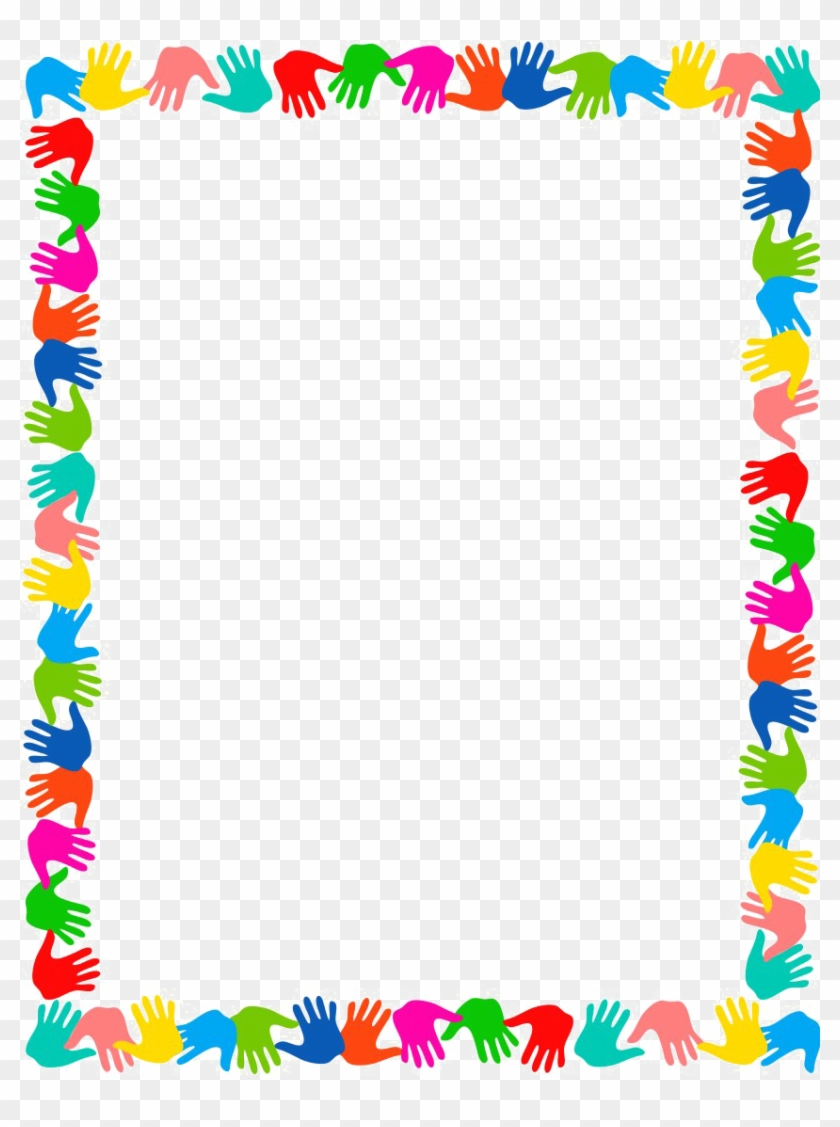 Муниципальное бюджетное дошкольное образовательное учреждение«Детский сад № 47 «Ёлочка»г. Рубцовск Алтайского края. Рубцовск, ул. Октябрьская, 21тел. (38557) 2-49-80, 2-43-73Yolochka47@yandex.ruКоррекционная работа по развитию звуковой культуры речи с детьми 6-7 летВоспитатель: Окунева Наталья АлексеевнаI квалификационная категорияСентябрь, 2018 годМесяцыДата ЗвукиТемаЦельсентябрьОбследование речи детейОбследование речи детейсентябрьлУточнение произношения имеющегося звука [л] или вызывание его по подражаниюУпражнение «Самолёт гудит»Упражнение «Пароход»Упражнять детей в правильном произношении звука [л]; развивать умение определять положение языка при произнесении звука [л]сентябрьлВоспитание правильного произношения звука [л] в словахИгра «Что я видел?»Упражнять детей в правильном произношении звука [л] в словахсентябрьлВоспитание правильного произношения звука [л] в речиИгра «Лошадки»Игра «Пила»Упражнять детей в правильном произношении звука [л] во фразовой речиоктябрьл)Уточнение произношения звука [л]) или вызывание его по подражанию. Развитие фонематического слухаИгра «Угадай, на какой балалайке играем»Упражнять в правильном произношении звука [л)] в слогах; учить соотносить звукосочетания [ли], [ля], [лё], [лю] с соответствующими рисункамиоктябрьл)Воспитание четкого, правильного произношения звука [л)] в словахИгра «У кого другая половина?»Упражнять в правильном произношении звука [л) ]в словахоктябрьл)Воспитание правильного, четкого произношения звука [л)] в речиИгра «Ответь на вопросы»Упражнять детей в правильном произношении звука [л)] во фразовой речиоктябрьлл)Разучивание стихов, потешек, загадок, скороговорок Закреплять произношение звуков [л] и [л)]ноябрьрУточнение произношения имеющегося звука [р] или вызывание его по подражаниюИгра «Лошадки»Упражнение «Тигр рычит»Добиваться правильного произношения звука [р]; развивать умение определять правильное положение языканоябрьрВоспитание правильного произношения звука[р] в словахИгра «Что прибавилось?»Упражнять детей в произношении звука [р] в словахноябрьрВоспитание правильного произношения звука [р] в речиИгра «Вороны»Упражнять детей в правильном произношении звука [р] во фразовой речиноябрьр)Уточнение произношения звука [р)]или вызывание его по подражанию. Развитие фонематического слухаИгра «Угадай, на какой трубе играем»Упражнять в правильном произношении звука [р)]в словах; учить соотносить звукосочетания [ри], [ря], [рё], [рю] с соответствующими рисункамидекабрьр)Воспитание правильного, четкого произношения звука [р)] в словахИгра «Соблюдай порядок»Упражнять детей в правильном произношении звука [р)] в словахдекабрьр)Воспитание правильного, четкого произношения звука [р)] во фразовой речиРассказ «Наведём порядок»Упражнять детей в правильном произношении звука [р)] при пересказе рассказа «Наведём порядок»декабрьрр)Разучивание стихов, потешек, загадок, скороговорокЗакреплять произношение звуков [р] и [р)]декабрьсшДифференцианция изолированных звуков [с] – [ш]Игра «Прогулка на велосипедах»Развивать умение дифференцировать сходные звуки; учить определять основные отличия в артикуляции этих звуковянварьсшДифференциация звуков [с] – [ш] в словахИгра «Подбери картинку»Игра «Назови правильно»Развивать умение различать слова со звуками [с] и [ш]; учить правильно произносить слова, в которых одновременно встречаются звуки [с] и [ш]январьсшДифференциация звуков [с] – [ш] во фразовой речиРассказ Г.Браиловской «Ушки-неслушки»Упражнять детей в правильном произношении звуков [с] и [ш] при пересказе рассказа «Ушки-неслушки»январьсшРазучивание стихов, потешек, загадок, скороговорокЗакреплять умение дифференцировать звуки [с] и [ш]январьзжДифференциация изолированных звуков [з] – [ж]Игра «Жуки и комары»Развивать умение различать звуки [з] и [ж] на слух; учить определять основные отличия в артикуляции этих звуковфевральзжДифференциация звуков [з] – [ж] в словахИгра «Угадай, какой мой звук»Развивать умение выделять звук [з] или [ж] из слов; упражнять в правильном произношении звуков [з] и [ж], находящихся в одном слове или в рядом стоящих словахфевральзжДифференциация звуков [з] – [ж] в речиСказка Э.Шима «Долгожданный пузырь»Упражнять детей в правильном произношении звуков [з] и [ж] во фразовой речифевральзжЧтение стихов и рассказа «Алые фонарики»Упражнять в дифференциации звуков [з] – [ж]февральсзДифференциация изолированных звуков [с] – [з]Игра «Кто внимательный?»Развивать умение различать звуки [с] – [з] на слух; учить определять, чем они отличаются при произнесениимартсзДифференциация звуков [с] – [з] в словахИгра «Не ошибись»Развивать умение различать слова со звуками [с] и [з], правильно произносить слова, в которых одновременно встречаются звуки [с] и [з]мартсзДифференциация звуков [с] – [з] во фразовой речиЛатышская народная песенкаУпражнять детей в правильном произношении звуков [с] – [з] при разучивании стихотворениямартсзРазучивание стихов, потешек. загадкиУпражнять в дифференциации звуков [с] – [з]мартшжДифференциация изолированных звуков [ш] – [ж]Игра «Прогулка в лес»Учить детей различать звуки [ш] – [ж] на слух, понимать, чем они отличаются: при звуке [ж] голос «поёт», а при звуке [ш] «спит»апрельшжДифференциация звуков [ш] – [ж] в словахИгра «Найди место для своей картинки»Развивать умение выделять звуки [ш] и [ж] из слова и не смешивать ихапрельшжДифференциация звуков [ш] – [ж] во фразовой речиСказка-шутка «Костёр на снегу»Упражнять детей в правильном произношении звуков [ш] и [ж] во фразовой речиапрельшжРазучивание стихов, потешки и скороговоркиУпражнять в дифференциации звуков [ш] – [ж]апрельлрДифференциация изолированных звуков [л] – [р]Игра «Самолёт»Развивать умение различать на слух звуки [л] и [р]; дать представление об основных отличиях в их артикуляциимайлрДифференциация звуков [л] – [р] в словахИгра «Найди свою картинку»Игра «Подбери картинку»Развивать умение различать слова со звуками [р] и [л] и правильно произносить слова, в которых звуки [р] и [л] встречаются одновременномайлрДифференциация звуков [л] – [р] во фразовой речиРассказ К.Д.Ушинского «Играющие собаки»Упражнять детей в правильном произношении звуков [л] и [р] при пересказе рассказа «Играющие собаки»майлрРазучивание стихов, потешки, загадки, скороговоркиУпражнять в дифференциации звуков [л] – [р]